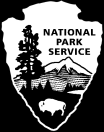 INSTRUCTIONSThese instructions correspond to the numbered questions in Form 10-660.Enter your contact information as it appears on your permit.Enter the service you provide as it appears on your permit.Enter the number of visitors who use your service.  Enter the number of trips your company made to the park; i.e., a two person backpack trip for 3 days is ONE TRIP.  Note:  if you submit monthly reports, we only require you to add the monthly reports together.Enter the average number of hours or days a customer spends in the park on one of your trips.  Check the box that best describes the level of importance the park plays in this CUA.Enter the percentage of your activity that takes place in the park. Example:  If you raft through the park and 8 of 10 miles are inside the park, then 80% of the activity takes place in the park.  OR If you spend 4 hours on a hike and the last hour is hiking outside the park then you spend 75% of the activity in the park.Enter your total gross receipts for this business year.Enter the dollar amount of your gross receipts that is the portion of your total gross receipts that you earned as a result of visiting the park.  If the park is the exclusive destination for your activity, then 100% of your gross receipts are a result of your visiting the park.  If it is a primary or incidental destination, then estimate what percentage is a result of visiting the park.  As a general rule, this should not be less than the answer to #6.  Provide details of any reportable injuries incurred to you, your employees, or clients this year.Signature of business owner or authorized agent.DEPARTMENT OF THE INTERIORNATIONAL PARK SERVICEJOSHUA TREE NATIONAL PARK Contact information: Visitor Services OfficePhone Number: 760-367-5545  Fax Number: 760-367-5586Due by January 31, 2017Please enter the information below. Refer to the instructions on page 1.CONTACT INFORMATIONHolder Name:		Contact Person (if different): Business Name: 	 Email: (business) Mailing Address:  Email: (Contact Person)    (Note if Winter/Summer)Website: Phone:     Fax: 	 (Note if Winter/Summer)                                                                           (Note if Winter/Summer)SERVICES PROVIDED: Visitor Use Informaiton        How many clients did you serve within the park?  How many trips did your company make to the park this year? (Use table below to report total numbers for each month.  Report guide visits separately.)  What was your average length of stay per visit in the park this year? (For day trips show the average number of hours that you spend in the park per trip.  For overnight trips show the average number of nights that you spend in the park per trip.  If both types of trips were offered show the average length of stay for each type.) Day UseNumber of Day Trips 		Average Hours/trip  		(Show trips that use lodging outside of the park, as day trips.)Overnight UseNumber of Overnight Trips 		Average # of Nights/trip  		(May include 1st day travel to trailhead and last day exiting backcountry.)The park is:	the exclusive destination for your clients.   (This means it is the only destination being offered on the trip, not including brief stops along the way.  100% of your trip is a result of your visiting the park.)	a key destination or a significant location.  (This means it is one of several sites where your services are provided. Some percentage of your trip is a result of visiting the park.) What percentage of your trip is a result of visiting the park? FINANCIAL INFORMATIONWhat were the total gross receipts from your operation?       What were the gross receipts earned as a result of visiting the park?    See InstructionsINJURY INFORMATIONDid you have any reportable injuries occur during your trips this year?   Yes   No If yes, please use a separate sheet of paper to report the date and type of injury and a brief statement of the incident and the outcome of the patient care, please omit the patient’s name. A reportable injury involves any medical incident or injury requiring medical aid beyond Basic First Aid and/or when a request for medical aid/rescue assistance is made.  You do not need to send in a report if you have already done so.  Signature: False, fictitious or fraudulent statements of representations made in this report may be grounds for denial or revocation of the Commercial Use Authorization and may be punishable by fine or imprisonment (U.S. Code, Title 18, Section 1001).  All information provided will be considered in reviewing this report.  Authorized Agents must attach proof of authorization to sign below. By my signature, I hereby attest that all my statements and answers on this form and any attachments are true, complete, and accurate to the best of my knowledge. Signature 							DatePrinted NameTitle PAPERWORK REDUCTION ACT STATEMENT: In accordance with the Paperwork Reduction Act (44 U.S.C. 3501), please note the following. This information collection is authorized by The Concession Management Improvement Act of 1998 (16 U.S.C. 5966).  Your response is required to obtain or retain a benefit in the form of a Commercial Use Authorization. We will use the information you submit to evaluate your impact to park resources and compliance with park regulations and limitations.  We estimate that it will take approximately 1.25 hours  to prepare a report, including time to review instructions, gather and maintain data, and complete and review the report. We may not conduct or sponsor and you are not required to respond to a collection of information unless it displays a currently valid Office of Management and Budget control number. You may submit comments on any aspect of this information collection, including the accuracy of the estimated burden hours and suggestions to reduce this burden. Send your comments to:  Information Collection Clearance Officer, National Park Service, 1849 C Street NW, Mail Stop 2601, Washington, D.C. 20240.DatePermit #Guide/Instructor NameLocation/AreaRoute# of ClientsJanuaryFebruaryMarchAprilMayJuneJulyAugustSeptemberOctoberNovemberDecember